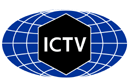 Part 1: TITLE, AUTHORS, APPROVALS, etcAuthor(s) and email address(es)Author(s) institutional address(es) (optional)Corresponding authorList the ICTV Study Group(s) that have seen this proposal.ICTV Study Group comments and response of proposerICTV Study Group votes on proposalAuthority to use the name of a living personSubmission datesICTV-EC comments and response of the proposerPart 2: NON-TAXONOMIC PROPOSALText of proposalPart 3: TAXONOMIC PROPOSALName of accompanying Excel moduleAbstractSupporting evidenceReferencesSiddell SG, Walker PJ, Lefkowitz EJ, Mushegian AR, Dutilh BE, Harrach B, Harrison RL, Junglen S, Knowles NJ, Kropinski AM,Krupovic M, Kuhn JH, Nibert ML, Rubino L, Sabanadzovic S, Simmonds P, Varsani A, Zerbini FM, Davison AJ (2020) Binomial nomenclature for virus species: a consultation. Arch Virol 165:519–525. DOI: 10.1007/s00705-019-04477-6, PMID: 31797129Walker PJ, Siddell SG, Lefkowitz EJ, Mushegian AR, Adriaenssens EM, Alfenas-Zerbini P, Davison AJ, Dempsey DM, Dutilh BE, Garcia ML, Harrach B, Harrison RL, Hendrickson RC, Junglen S, Knowles NJ, Krupovic M, Kuhn JH, Lambert AJ, Lobocka M, Nibert ML, Oksanen HM, Orton RJ, Robertson DL, Rubino L, Sabanadzovic S, Simmonds P, Smith DB, Suzuki N, Van Dooerslaer K, Vandamme AM, Varsani A, Zerbini FM (2021) Changes to virus taxonomy and to the International Code of Virus Classification and Nomenclature ratified by the International Committee on Taxonomy of Viruses (2021). Arch Virol 166:2633–2648. DOI: 10.1007/s00705-021-05156-1, PMID: 34231026 Zerbini FM, Siddell SG, Lefkowitz EJ, Mushegian AR, Adriaenssens EM, Alfenas-Zerbini P, Dempsey DM, Dutilh BE, García ML, Hendrickson RC, Junglen S, Krupovic M, Kuhn JH, Lambert AJ, Łobocka M, Oksanen HM, Robertson DL, Rubino L, Sabanadzovic S, Simmonds P, Smith DB, Suzuki N, Van Doorslaer K, Vandamme AM, Varsani A (2023) Changes to virus taxonomy and the ICTV Statutes ratified by the International Committee on Taxonomy of Viruses (2023). Arch Virol 168:175 DOI: 10.1007/s00705-023-05797-4, PMID: 37296227Code assigned:2023.010FShort title: Abolish 19 species in the family Phycodnaviridae (Algavirales) and rename 14 species to binomial formatShort title: Abolish 19 species in the family Phycodnaviridae (Algavirales) and rename 14 species to binomial formatShort title: Abolish 19 species in the family Phycodnaviridae (Algavirales) and rename 14 species to binomial formatSabanadzovic S, Van Etten J, Rodrigues R, Claverie JM, Short S, Nissimov Jssabanadzovic@entomology.msstate.edu; jvanetten1@unl.edu; ralr@ufmg.br; claverie@igs.cnrs-mrs.fr; steven.short@utoronto.ca; jnissimov@uwaterloo.ca James Van Etten, jvanetten1@unl.eduSead Sabanadzovic, ssabanadzovic@entomology.msstate.eduICTV Phycodnaviridae Study GroupStudy GroupNumber of membersNumber of membersNumber of membersStudy GroupVotes supportVotes againstNo votePhycodnaviridae500Is any taxon name used here derived from that of a living person (Y/N)YTaxon namePerson from whom the name is derivedPermission attached (Y/N)Chlorovirus vanettenenseJames Van EttenYDate first submitted to SC Chair06-28-2023Date of this revision (if different to above)10-22-2023Please be aware that taxa cannot be named to honor active members of the ICTV Study Groups and/or other ICTV CommitteesResponse:Dr James Van Etten accepted the initiative to name a species to honor his work and contribution to the field of phycodnavirids and graciously resigned from the service in the Phycodnaviridae Study Group (both letters enclosed and will be deposited in the ICTV Archives)2023.010F.v3.Phycodnaviridae_abolish19sp_spren.xlsxIn order to comply with recently adopted binomial system for species nomenclature, here we propose to rename 14 species currently classified in six genera in the family Phycodnaviridae. Furthermore, we propose to abolish 19 currently listed species in the family because of lack of sufficient data that would support their current classification.  Text of proposal